Tuesday Morning - 2014Tuesday Morning - 2014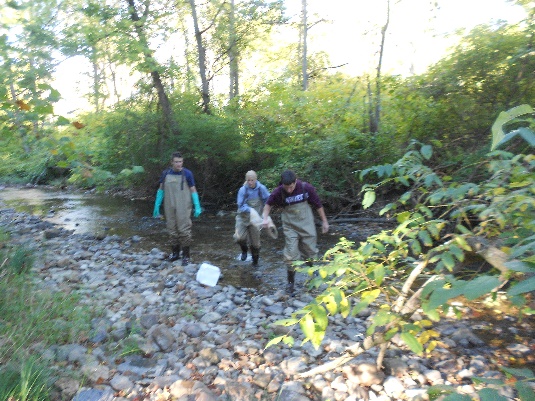 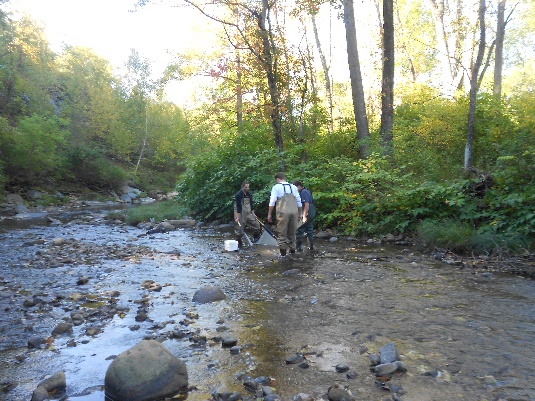 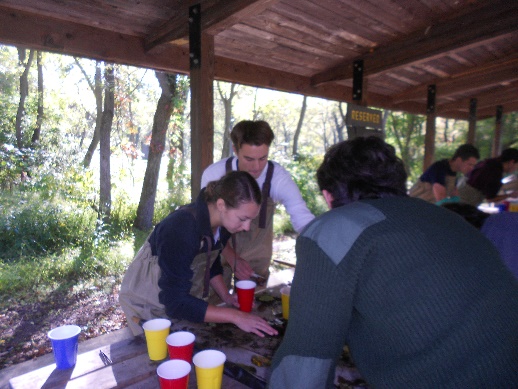 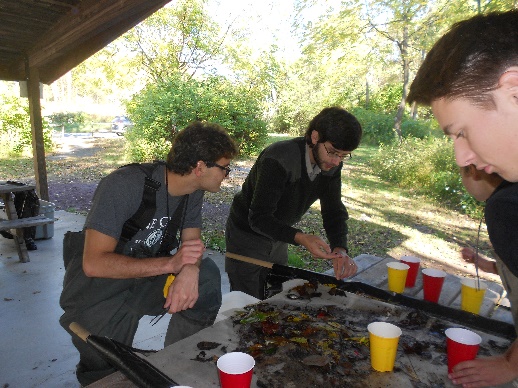 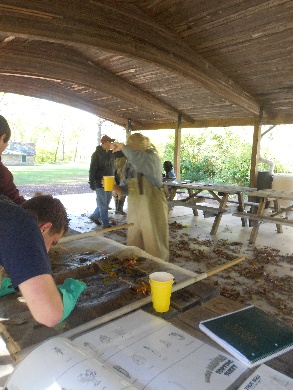 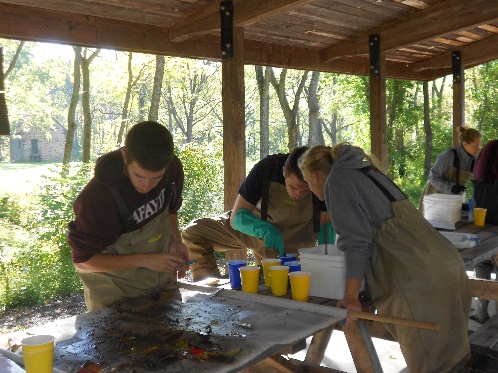 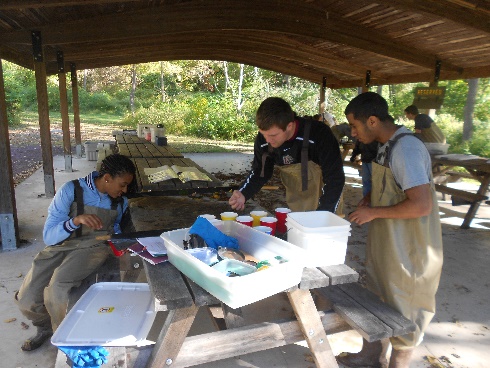 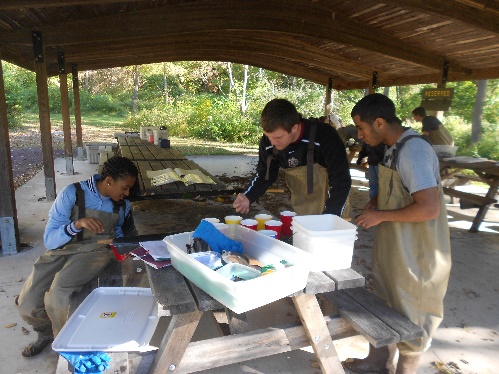 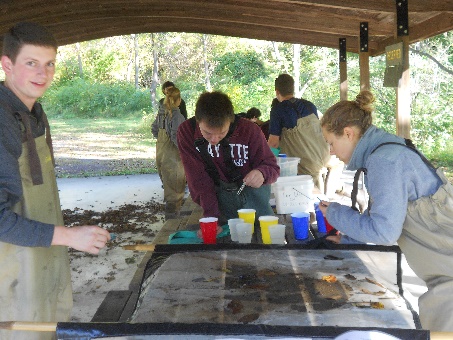 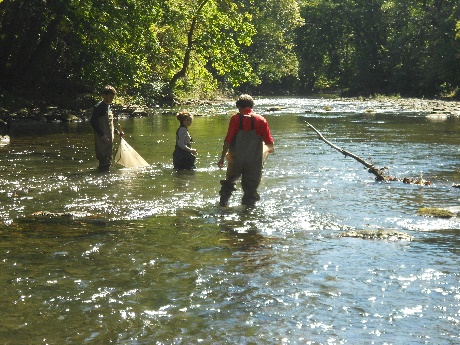 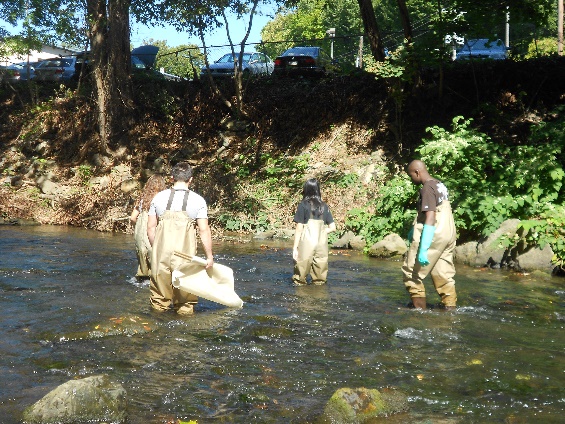 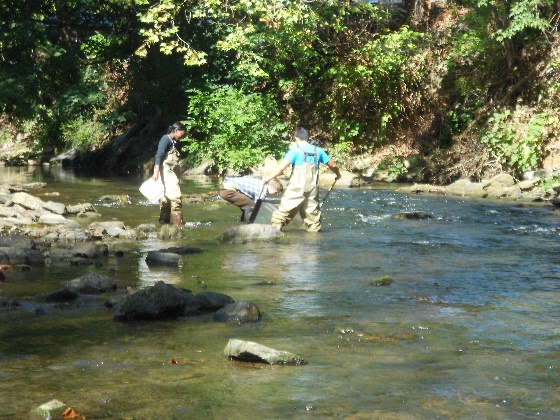 